Na podlagi Zakona o lokalni samoupravi (Uradni list RS, št. 94/07 – uradno prečiščeno besedilo, 76/08, 79/09, 51/10, 40/12 – ZUJF, 14/15 – ZUUJFO, 11/18 – ZSPDSLS-1, 30/18, 61/20 – ZIUZEOP-A in 80/20 – ZIUOOPE), Statuta Občine Nazarje (Uradno glasilo slovenskih občin, št. 59/17) in 18. člena Poslovnika Nadzornega odbora Občine Nazarje (Uradno glasilo slovenskih občin, št. 65/2018) je Nadzorni odbor Občine Nazarje, dne 4.11.2021, sprejel PROGRAM DELA NADZORNEGA ODBORA OBČINE NAZARJE ZA LETO 20221. Finančni del plana za leto 2022V sprejetem proračunu Občine Nazarje za leto 2022, je predvidenih 3.700 EUR sredstev za delovanje nadzornega odbora. Nadzorni odbor bo deloval v okviru planiranih sredstev, s katerimi bo pokrival stroške sejnin in nadzorov.2. Vsebinski del plana za leto 2022Nadzorni odbor v letu 2022 načrtuje tri redne nadzore, od tega dva zahtevna in manj zahteven nadzor, po potrebi pa bo opravil tudi izredne nadzore. Teme nadzorov, oblikovanje delovnih skupin in terminski načrt izvedbe nadzorov bodo določeni na naslednji seji nadzornega odbora, ki se predvideva po opravljenih nadzorih v letu 2021. Praviloma bodo nadzore opravljali člani nadzornega odbora, za zahtevnejši nadzor pa bo v skladu s 3. odstavkom 43. člena Statuta Občine Nazarje, nadzorni odbor k sodelovanju povabil ustrezno usposobljene strokovne sodelavce.3. Seje nadzornega odbora v letu 2022V letu 2022 so predvidene 4. redne seje Nadzornega odbora. Redno se bodo sestajale tudi delovne skupine, ki bodo na osnovi sklepov, sprejetih na sejah nadzornega odbora, opravljale nadzorne preglede po sprejetem letnem programu dela nadzornega odbora.4. Poročilo o delu nadzornega odboraNadzorni odbor bo v skladu s 34. členom Statuta Občine Nazarje podal poročilo o svojem delu in ga posredoval županu in Občinskemu svetu.Datum: 26.01.2022 Predsednik nadzornega odboraMatej Šekoranja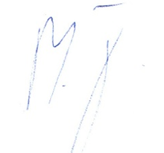 